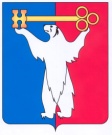 АДМИНИСТРАЦИЯ ГОРОДА НОРИЛЬСКАКРАСНОЯРСКОГО КРАЯРАСПОРЯЖЕНИЕ24.01.2019 	                  г. Норильск 	                        № 340О стоимости питания, обучающихся в муниципальном бюджетном общеобразовательном учреждении «Средняя школа № 24» на 2019 учебный годВ целях применения единого подхода при реализации мероприятий социальной направленности по организации питания обучающихся муниципального бюджетного общеобразовательного учреждения «Средняя школа № 24», предусмотренных муниципальной программой «Развитие образования», утвержденной постановлением Администрации города Норильска на соответствующий финансовый год,1. Директору муниципального бюджетного общеобразовательного учреждения «Средняя школа № 24» (далее - МБОУ «СШ № 24») довести до сведения родителей (законных представителей) обучающихся размер стоимости питания, подлежащий оплате с 01.01.2019:- горячий завтрак для обучающихся 1 - 4 классов - 96 руб. 28 коп. (полная стоимость рациона - 121 руб. 87 коп., 21,0% возмещает бюджет муниципального образования город Норильск);- горячий завтрак для обучающихся 5 - 11 классов - 107 руб. 86 коп. (полная стоимость рациона - 136 руб. 53 коп., 21,0% возмещает бюджет муниципального образования город Норильск);- горячий обед для обучающихся 1 - 4 классов - 148 руб. 44 коп.;- горячий обед для обучающихся 5 - 11 классов - 173 руб. 97 коп.;- полдник для обучающихся 1 - 4 классов - 50 руб. 83 коп.2. Директору МБОУ «СШ № 24»:2.1. обеспечить следующим бесплатным питанием обучающихся из семей со среднедушевым доходом ниже величины прожиточного минимума, установленной постановлением Правительства Красноярского края на душу населения для первой группы территорий; детей из многодетных семей, детей одиноких родителей со среднедушевым доходом семьи, не превышающим 1,25 величины прожиточного минимума, установленной постановлением Правительства Красноярского края на душу населения для первой группы территорий:а) горячий завтрак для обучающихся 1 - 4 классов:от 6 до 10 лет включительно (44 руб. 24 коп. - за счет средств бюджета муниципального образования город Норильск, 77 руб. 63 коп. - краевого бюджета);от 11 до 18 лет включительно (31 руб. 61 коп. - за счет средств бюджета муниципального образования город Норильск, 90 руб. 26 коп. - краевого бюджета);б) горячий завтрак для обучающихся 5 - 11 классов:от 6 до 10 лет включительно (58 руб. 90 коп. - за счет средств бюджета муниципального образования город Норильск, 77 руб. 63 коп. - краевого бюджета);от 11 до 18 лет включительно (46 руб. 27 коп. - за счет средств бюджета муниципального образования город Норильск, 90 руб. 26 коп. - краевого бюджета);в) горячий обед для обучающихся 1 - 4 классов (148 руб. 44 коп. - за счет средств бюджета муниципального образования город Норильск).2.2. обеспечить следующим бесплатным питанием обучающихся:а) горячий завтрак для обучающихся 1 - 4 классов из семей, находящихся в социально опасном положении, детей с ограниченными возможностями здоровья (далее - ОВЗ), не проживающих в интернате:от 6 до 10 лет включительно (44 руб. 24 коп. - за счет средств бюджета муниципального образования город Норильск, 77 руб. 63 коп. - краевого бюджета);от 11 до 18 лет включительно (31 руб. 61 коп. - за счет средств бюджета муниципального образования город Норильск, 90 руб. 26 коп. - краевого бюджета);б) горячий завтрак для обучающихся 5 - 11 классов:от 6 до 10 лет включительно (58 руб. 90 коп. - за счет средств бюджета муниципального образования город Норильск, 77 руб. 63 коп. - краевого бюджета);от 11 до 18 лет включительно (46 руб. 27 коп. - за счет средств бюджета муниципального образования город Норильск, 90 руб. 26 коп. - краевого бюджета);в) горячий обед для обучающихся 1 - 4 классов с ОВЗ, не проживающих в интернате:от 6 до 10 лет включительно (31 руб. 98 коп. - за счет средств бюджета муниципального образования город Норильск, 116 руб. 46 коп. - краевого бюджета);от 11 до 18 лет включительно (13 руб. 06 коп. - за счет средств бюджета муниципального образования город Норильск, 135 руб. 38 коп. - краевого бюджета);г) горячий обед для обучающихся 5 - 11 классов с ОВЗ, не проживающих в интернате:от 6 до 10 лет включительно (57 руб. 51 коп. - за счет средств бюджета муниципального образования город Норильск, 116 руб. 46 коп. - краевого бюджета);от 11 до 18 лет включительно (38 руб. 59 коп. - за счет средств бюджета муниципального образования город Норильск, 135 руб. 38 коп. - краевого бюджета).3. Управлению общего и дошкольного образования Администрации города Норильска обеспечить целевое использование бюджетных и родительских средств на возмещение стоимости питания.4. Финансовому управлению Администрации города Норильска производить финансирование расходов, предусмотренных настоящим Распоряжением, в пределах утвержденных бюджетных ассигнований на соответствующий финансовый год за счет средств бюджета Красноярского края и бюджета муниципального образования город Норильск, предусмотренных на эти цели мероприятиями муниципальной программы «Развитие образования» на соответствующий финансовый год.5. Опубликовать настоящее распоряжение в газете «Заполярная правда» и разместить его на официальном сайте муниципального образования город Норильск.6. Настоящее распоряжение вступает в силу с даты его подписания и распространяет свое действие на правоотношения, возникшие с 01.01.2019.Глава города Норильска								Р.В. Ахметчин 